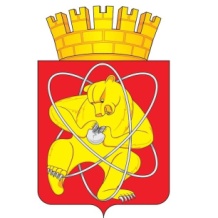 Городской округ«Закрытое административно – территориальное образование  Железногорск Красноярского края»АДМИНИСТРАЦИЯ ЗАТО г. ЖЕЛЕЗНОГОРСКПОСТАНОВЛЕНИЕ22.03.2022                                                                                                         № 560г. ЖелезногорскО внесении изменений в постановление Администрации ЗАТО г. Железногорск от 27.02.2017 № 372 «Об утверждении порядка формирования и состава общественной комиссии по развитию городской среды»В соответствии с Федеральным законом от 06.10.2003 № 131-ФЗ «Об общих принципах организации местного самоуправления в Российской Федерации», постановлением Правительства Российской Федерации от 30.12.2017 № 1710 «Об утверждении государственной программы Российской Федерации "Обеспечение доступным и комфортным жильем и коммунальными услугами граждан Российской Федерации"», постановлением Правительства Красноярского края от 29.08.2017 № 512-п «Об утверждении государственной программы Красноярского края "Содействие органам местного самоуправления в формировании современной городской среды"», в целях выработки эффективных решений, учитывающих мнения общественности по вопросам повышения уровня благоустройства общественных территорий ЗАТО Железногорск,ПОСТАНОВЛЯЮ:1. Внести в постановление Администрации ЗАТО г. Железногорск от 27.02.2017 № 372 «Об утверждении порядка формирования и состава общественной комиссии по развитию городской среды» следующие изменения:1.1. Приложение № 2 «Состав общественной комиссии по развитию городской среды» изложить в новой редакции (приложение).2. Отменить постановление Администрации ЗАТО г. Железногорск от 18.08.2017 № 1317 «О внесении изменений в постановление администрации ЗАТО г. Железногорск от 27.02.2017 № 372 "Об утверждении Порядка формирования и состава общественной комиссии по развитию городской среды"».3. Отменить постановление Администрации ЗАТО г. Железногорск от 16.08.2019 № 1677 «О внесении изменений в постановление Администрации ЗАТО г. Железногорск от 27.02.2017 № 372 "Об утверждении Порядка формирования и состава общественной комиссии по развитию городской среды"».4. Отменить постановление Администрации ЗАТО г. Железногорск от 27.05.2021 № 1010 «О внесении изменений в постановление Администрации ЗАТО г. Железногорск от 27.02.2017 № 372 "Об утверждении порядка формирования и состава общественной комиссии по развитию городской среды"».5. Отменить постановление Администрации ЗАТО г. Железногорск от 22.12.2021 № 2530 «О внесении изменений в постановление Администрации ЗАТО г. Железногорск от 27.02.2017 № 372 "Об утверждении Порядка формирования и состава общественной комиссии по развитию городской среды"».6. Управлению внутреннего контроля Администрации ЗАТО                                     г. Железногорск (Е.Н. Панченко) довести настоящее постановление до сведения населения через газету «Город и горожане».7. Отделу общественных связей Администрации ЗАТО г. Железногорск (И.С.Архиповой) разместить настоящее постановление на официальном сайте городского округа «Закрытое административно-территориальное образование Железногорск Красноярского края» в информационно-телекоммуникационной сети «Интернет».8. Контроль над исполнением настоящего постановления возложить на первого заместителя Главы ЗАТО г. Железногорск по жилищно-коммунальному хозяйству А.А. Сергейкина.9. Настоящее постановление вступает в силу после его официального опубликования.Глава ЗАТО г. Железногорск                                                                      И.Г. Куксин                                                                             Приложение к постановлению Администрации ЗАТО г. Железногорскот 22.03.2022 № 560Приложение № 2к постановлению Администрации ЗАТО г. Железногорскот 27.02.2017 № 372СОСТАВобщественной комиссии по развитию городской средыСергейкин А.А.—первый заместитель Главы ЗАТО г. Железногорск по жилищно-коммунальному хозяйству, председатель комиссииКарташов Е.А.—заместитель Главы ЗАТО г. Железногорск по социальным вопросам, заместитель председателя комиссииПроскурнин С.Д.—председатель Совета депутатов ЗАТО г. Железногорск, заместитель председателя комиссии (по согласованию)Акульшина А.А.—главный специалист отдела коммуникаций Управления городского хозяйства Администрации ЗАТО                               г. Железногорск, секретарь комиссииЧлены комиссии:Антонов Э.Ю.—представитель общественности, директор МАУ СШ «Юность» (по согласованию)Балашов Е.А.—представитель общественности, депутат Совета депутатов ЗАТО г. Железногорск (по согласованию)Батов И.Н. —директор ООО «СТРОЙБАТ», независимый эксперт (по согласованию)Бурдин М.В.—эксперт ФГУП  «ГХК», независимый эксперт (по согласованию)Витман О.В.—руководитель Управления градостроительства Администрации ЗАТО г. ЖелезногорскДвирный Г.В.—заместитель председателя Совета депутатов ЗАТО                   г. Железногорск (по согласованию)Ельникова В.О.—главный специалист отдела дежурного генплана и кадастра Управления градостроительства Администрации ЗАТО г. ЖелезногорскЕмельянов В.А.—представитель Всероссийского общества глухих(по согласованию)Мамонтова В.А.—представитель общественности, представитель политической партии «Коммунистическая партия Российской Федерации» (по согласованию)Масалов Ю.С.—начальник отдела коммуникаций Управления городского хозяйства Администрации ЗАТО                               г. ЖелезногорскМолодых А.И.—представитель Всероссийского общества слепых (по согласованию)Падалкина Л.Н.—представитель общественности (по согласованию)Поливин А.С.—заместитель директора МБУК «Дворец культуры» (по согласованию)Плачева М. А.—ведущий специалист отдела коммуникаций Управления городского хозяйства Администрации ЗАТО г. ЖелезногорскСемиков А.Г.—младший лейтенант полиции, государственный инспектор дорожного надзора ОГИБДД МУ МВД России  по ЗАТО г. Железногорск (по согласованию)Скоморохов Л.А.—индивидуальный предприниматель, независимый эксперт (по согласованию)Тельманова А.Ф.—руководитель Управления городского хозяйства Администрации ЗАТО г. ЖелезногорскШаранов С.Г.—представитель общественности, представитель регионального отделения Общероссийского общественного движения «НАРОДНЫЙ ФРОНТ «ЗА РОССИЮ» (по согласованию)Шевченко А.В.—руководитель МКУ «Управление по делам гражданской обороны, чрезвычайным ситуациям и режима ЗАТО Железногорск»